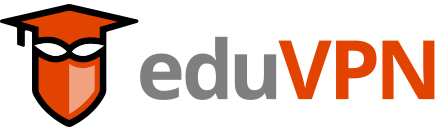 Acuerdo de membresía con eduVPN El fin de este acuerdo es el de registrar a una organización como miembro de eduVPN. Este documento debe ser firmado por una persona que haya sido autorizada para representar a la organización. eduVPN está regido por las Políticas de eduVPN por lo que, al firmar este documento, la persona autorizada para representar a la organización;Declara haber leído las Políticas de eduVPN.Acepta cumplir las Políticas de eduVPN.Firma: Por medio de la presente certifico que la información anterior está correcta y que la organización que represento acepta actuar de acuerdo con las Políticas de eduVPN.Una vez firmado el documento, enviarlo a servicios@reuna.clInformación de ContactoNombre de la Organización DirecciónNombre completo (en letra imprenta)CargoFirmaFecha Observaciones
(Ver sección 4.7)Contacto técnicoContacto técnicoNombreCorreoTeléfonoCargoInformación para aplicación eduVPN (soporte usuario final)Información para aplicación eduVPN (soporte usuario final)Correo de soporteTeléfono de soporteWeb de soporteNombre instancia eduVPNNombre Organización